CONCURSUL DE OCUPARE A POSTURILOR DIDACTICE/CATEDRELOR DECLARATE VACANTE/REZERVATE ÎN UNITĂŢILE DE ÎNVĂŢĂMÂNT PREUNIVERSITAR15 iulie 2018Proba scrisă la Electrotehnică-electromecanică/electromecanică        PROFESOR Varianta 1Toate subiectele sunt obligatorii. Se acordă 10 puncte din oficiu.Timpul de lucru efectiv este de 2 ore.SUBIECTUL I									 30 puncte1.Scrieţi pe foaia de concurs litera corespunzătoare răspunsului corect de la 1-5.     (10p)1. Rezistenţele adiţionale folosite la extinderea domeniilor de măsurare sunt: părţi fixe ale aparatelor electrice;elemente auxiliare ale aparatelor electrice;părţi mobile ale aparatelor electrice;elemente de suspensie ale aparatelor electrice.2.  Voltmetrul se leagă în circuit faţă de consumator în:paralel; serie;mixt;nu are importanţă.3.  Rezistenţa în ohmi pe volt este dată de relaţia:a)  R = U / Ia ;b)  R = Ia / U;c)  R = 1 / U;d)  R = 1 / Ia.4.  Efectele legării în serie a unui voltmetru în circuit sunt:curentul în circuit scade foarte mult;curentul în circuit este unul de valoare normală;apariţia unui curent de scurtcircuit periculos; nu există efecte în această situaţie.5.  Extinderea domeniului de măsurare a ampermetrelor se face cu ajutorul:a)  rezistenţei adiţionale care are valoarea: Rad = RV (n – 1);b)  unui şunt care are valoarea: ; c)  rezistenţei adiţionale care are valoarea: ;d)  unui şunt care are valoarea: Rad = RV (n – 1).2.Pentru măsurarea puterii reactive, în curent alternativ monofazat, au fost folosite: un ampermetru, un voltmetru şi un wattmetru electrodinamic. În urma măsurării au rezultat următoarele valori: pentru intensitatea curentului electric I = , respectiv 224,33 V pentru tensiunea electrică.         (20p)Valoarea puterii electrice este dată de cadranul aparatului din figura de mai jos. SUBIECTUL II                                                                                                          30puncte2.  Un voltmetru cu domeniul de măsurare de 250 V are rezistenţa internă de 2500 Ω şi scara de 25 diviziuni. Se cer:                              20pa) curentul nominal al aparatului  b) rezistenţa adiţională necesară extinderii domeniului de măsurare al aparatului la 1000 Vc) tensiunea indicată de aparat dacă acul indicator se opreşte la diviziunea 15 şi nu avem rezistenţă adiţionalăd) constanta voltmetrului cu rezistenţa adiţională de la punctul b.e) diviziunea în dreptul căreia se opreşte acul indicator dacă voltmetrul cu rezistenţă adiţională măsoară 800 Vf) să se deseneze schema voltmetrului cu rezistenţă adiţională.SUBIECTUL III                                                                                                               30puncteElaboraţi un proiect didactic de transmitere cunoştinţe noi referitor la Subiectul II, punctul 1, precizând etapele lecţiei, competenţele specifice urmărite (minim două) şi resursele utilizate.                                                                                         (12p)						       								  Tipuri de itemi- realizați clasificare pe baza criteriului obiectivităţii în corectare şi notare. (9p) Redactaţi pentru lecţia prezentată  la punctul 1 un test de evaluare formativă care să conţină 3 itemi cu alegere multiplă (cu 3 variante de răspuns, fiecare), 3 itemi cu răspuns dual şi 3 itemi de completare. 							                     (9p)CONCURSUL DE OCUPARE A POSTURILOR DIDACTICE/CATEDRELOR DECLARATE VACANTE/REZERVATE ÎN UNITĂŢILE DE ÎNVĂŢĂMÂNT PREUNIVERSITAR15 iulie 2018Proba scrisă la Electrotehnică-electromecanică/electromecanică        PROFESOR                                                                                                                                                                 Varianta 1BAREM DE EVALUARENu se acordă punctaje intermediare, altele decât cele precizate explicit din barem.Se vor puncta orice formulări şi modalităţi de rezolvărare corectă a cerinţelor, în acord cu ideiile precizate în barem.SUBIECTUL I                                                                                                             30puncte1.Pentru fiecare răspuns corect se acordă 2 puncte                                                  10puncte2.                                                                                                                                   20puncte–   Se acordă 2p pentru formula si calcul corect și 2p pentru unitate de măsură corectă și calcul corect    4p                 				                        c) –      3p             Se acordă 2 puncte pentru relație de calcul și înlocuire corectă și 1 punct pentru unitate de măsură corectă               				                       d) –     3p     Se acordă 2 puncte pentru relație de calcul și înlocuire corectă și 1 punct pentru unitate de măsură corectă               	        				           e) –   5pSe acordă 4 puncte pentru relație de calcul și înlocuire corectă și 1 punct pentru unitate de măsură corectă .              SUBIECTUL II                                                                                                                30puncte                                                                                                                                  10puncte1. a. Este un traductor potenţiometric liniar de deplasare  2pb.    Se acordă pentru fiecare element corect 1p,              4p1- pistă de contact2 - cursor solidar cu subansamblul mobil a cărui deplasare se măsoară3 - suport izolator4 - înfăşurare din conductor de crom sau aliajec.  Se acordă pentru reprezentare corectă a schemei   4 puncte     Pentru lipsa schemei se acordă  0 puncte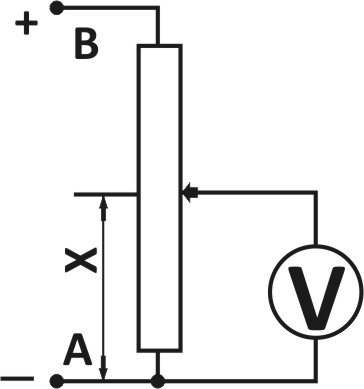 II.2.  20pa)      5p                       b)   4pc)  3p             d)        3p                 e)    2p                            f)             3p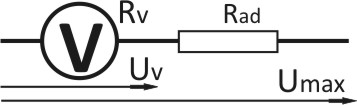 SUBIECTUL III                                                                                               30 puncteprecizarea etapelor lecţiei______ ______________________6pformularea a 2 competenţe specifice urmărite ____________ 4p	precizarea resurselor utilizate_________________________ 2pclasificarea :  itemi obiectivi___cu alegere duală__________  1p        ___cu alegere multiplă_________ 1p        ___de tip pereche_____________1p		          itemi semiobiectivi___cu  răspuns scurt_______1p					   ___de completare__________1p                                                              ___întrebări structurate______1p                                 itemi subiectivi___rezolvare de probleme______ 1p                                                        ___eseu structurat ____________ 1p                                                        ___eseu liber(nestructurat)______ 1ppentru fiecare item corect  formulat se acordă câte 1 punct.Se cer:să se elaboreze schema electrică de măsurare;constanta wattmetrului KW;puterea activă, P,  măsurată de wattmetru;factorul de putere, cosφ;puterea reactivă,Q, consumată de impedanţa Z.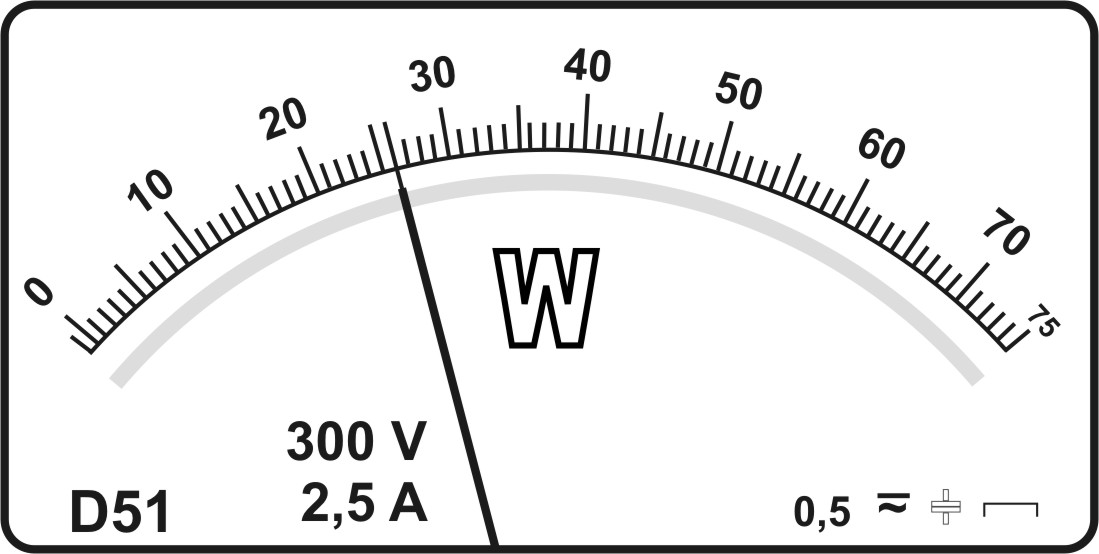 1. Se consideră schema unui traductor de deplasare.1. Se consideră schema unui traductor de deplasare.  a. Precizaţi ce tip de traductor de deplasare este.  b. Notaţi denumirile elementelor numerotate pe desen de la 1 la 4.  c. Reprezentaţi o schemă electrică prin care să ilustraţi principiul de funcţionare a traductorului de deplasare, cunoscând că variaţia de rezistenţă este măsurată prin căderea de tensiune între un capăt şi cursor.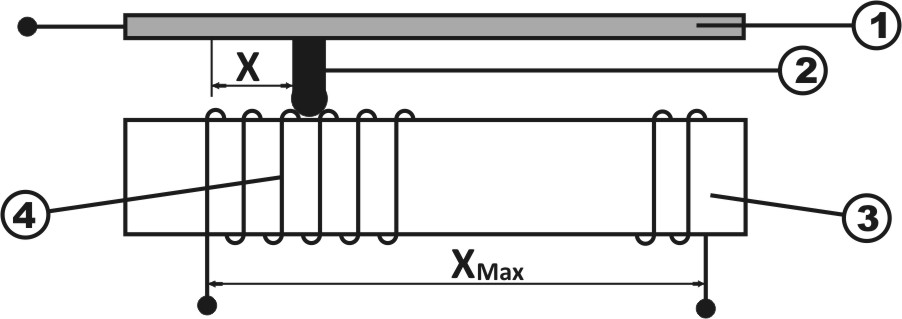 12345badca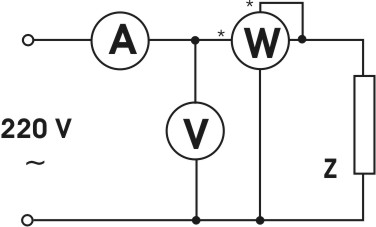  Se acordă 5 puncte pentru schemă corectă